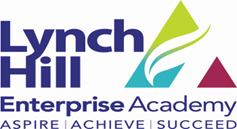 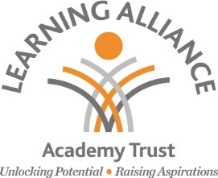 RECEPTIONIST/CLERICAL ASSISTANT:   JOB DESCRIPTIONSalaryScale 1 range point 6 to point 10 Line of responsibilityThe receptionist/clerical assistants will be directly responsible to the Office Manager Job purposeThe receptionist/clerical assistant is responsible for:Assisting in the smooth and efficient running of the school’s office and reception area.The provision of efficient and accurate clerical support to the school’s administrative function. The efficient operation of the school’s switchboard.Undertaking general office, reception and administrative duties as required.Duties and responsibilitiesMain duties and responsibilities are indicated below. Other duties of an appropriate level and nature may also be required, as directed by the Headteacher.Conditions of employmentThe above responsibilities are subject to the general duties and responsibilities contained in the written statement of conditions of employment (the contract of employment).S/he is required to support and encourage the school’s ethos and its objectives, policies and procedures as agreed by the governing body. S/he shall uphold the school’s policy in respect of child protection and safeguarding matters.S/he shall be subject to all relevant statutory and institutional requirements.S/he may be required to perform any other reasonable tasks after consultation.This job description allocates duties and responsibilities but does not direct the particular amount of time to be spent on carrying them out and no part of it may be so constructed.This job description is not necessarily a comprehensive definition of the post. It will be reviewed at least once a year and it may be subject to modification at any time after consultation with the post holder.All members of staff are required to participate in the school’s appraisal scheme.Job specificationOperationalS/he shall establish and maintain good relationships with all students, parents/carers, colleagues, suppliers, contractors and other professionals.S/he shall undertake administrative/clerical tasks including routine word processing, photocopying, filing, faxing and collating reports.S/he shall provide efficient and accurate clerical support to her/his line manager.S/he shall assist in maintaining and updating information held on school databases, in particular those relating to student and staff.S/he shall assist in the routine collection of data as required, for example, free school meal applications.S/he shall assist in ensuring that registers are collected and returned as required, and that students arriving late to school are signed in as per school procedures.S/he shall assist in the maintenance of archive files and historical data.S/he shall assist in the circulation of incoming mail and outgoing post including governors’ mailings, taking appropriate action as necessary.S/he shall undertake reception duties including the signing in/out of visitors to the school.S/he shall courteously welcome and receive visitors/callers to the school, for example, parents/carers, professionals from outside agencies, and shall deal with enquiries as required, maintaining security requirements and confidentiality.S/he shall direct visitors to school as appropriate.S/he shall answer incoming and internal switchboard calls, dealing with requests and enquiries and taking messages as required.S/he shall deal with students that are feeling unwell or have been injured, and those needing to leave school for medical appointments.S/he shall accept deliveries to the school as per procedures and make arrangements for their appropriate distribution.S/he shall assist with the smooth operation of school admissions e.g. giving out application forms.S/he shall contribute to the evaluation and development of administrative systems and procedures.S/he shall report technical faults relating to the school database system/s and equipment to the ICT technician/s in accordance with school reporting procedures.S/he shall assist in putting up and maintaining appropriate classroom and corridor displays within the school.Administrative S/he shall ensure that all administrative/clerical duties, checks and documentation including returns and reports are completed to the required level of accuracy and within deadlines.S/he shall process, input and extract data held on the school’s database systems as required.S/he shall maintain both manual and computerised record and filing systems in line with requirements.GeneralS/he shall attend school events as required.S/he shall assist in school emergencies as required, including locating staff, contacting emergency services and completing necessary documentation.S/he shall attend relevant meetings and training sessions.S/he shall undertake first aid training and responsibilities as required.RECEPTIONIST / CLERICAL ASSISTANT: PERSON SPECIFICATION EssentialDesirableEvidenceQualifications and experience:Qualifications and experience:Qualifications and experience:Educated to at least GCSE grade C standard or equivalent in English and mathematics.Experience of working in a busy office environment/reception area.Experience of working in a school or similar establishment.First aid qualification or willingness to gain one.Application formLetter of applicationReferencesInterviewsCertificate/s (to be available at interview)Knowledge and skills:Knowledge and skills:Knowledge and skills:Ability to build and form good relationships with students and colleagues.Ability to work constructively as part of a team, understanding school roles and responsibilities.Good verbal and written communication skills appropriate to the need to communicate effectively with colleagues, students, and visitors/callers.Good standard of numeracy and literacy skills.Ability to use basic ICT software packages, equipment and other resources effectively.Ability to absorb and understand a wide range of information.Knowledge of policies, procedures, codes of practice, and awareness of relevant legislation.Application formLetter of applicationReferencesInterviewsPersonal qualities:Personal qualities:Personal qualities:Able to follow direction from line manager.Initiative and ability to work when under pressure.Able to work flexibly and respond to unplanned situations.Able to appropriately deal with confidential information.Efficient and meticulous in organisation.Desire to enhance and develop skills and knowledge through CPD.Commitment to the highest standards of child protection and safeguarding.Recognition of the importance of personal responsibility for health and safety.Commitment to the school’s ethos, aims and its whole community.Application form
Letter of applicationReferencesInterviews